Порядок подачи жалобы по вопросам качества оказания социальных услуг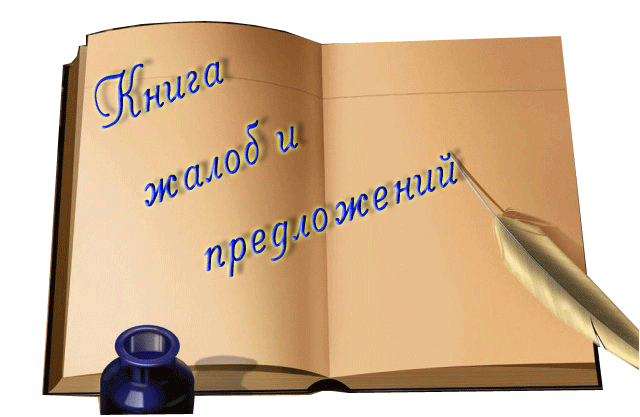 Подать жалобу, направить предложение, отзыв по вопросам качества оказания социальных услуг можно следующими способами:В форме электронного документа на электронную почту  <samolubovo@yandex.ru> Обращение предусматривает возможность направления жалобы предложения, отзывов по вопросам качества оказания социальных услуг как физических, так и юридических лиц и в случае, если их обращения соответствуют требованиям Федерального закона от 2 мая 2006 года N 59-ФЗ «О порядке рассмотрения обращений граждан Российской Федерации» (далее — Федеральный закон), такие обращения приняты к рассмотрению и на них будет дан ответ в установленные Федеральным законом сроки.В письменной форме в соответствии с требованиямичерез приемную директора учреждения.Для этого необходимо привезти письмо лично по адресу: Смоленская обл, Смоленский район,  деревня Самолюбово,  ул. Полевая, 27 (прием документов ежедневно кроме субботы и воскресенья с 08.00 до 16.00, с 12.00 до 13.00 перерыв,)
или отправить по почте по тому же адресуОбратиться по  телефонной линиител./факс 8(4812)366078Требования к обращениюГражданин в направляемом в письменной форме или форме электронного документа в обязательном порядке указывает:свои фамилию, имя, отчествопочтовый адрес или адрес электронной почты, по которому должен быть направлен ответизлагает суть предложения, заявления или жалобыставит личную подпись и датуОбращение, поступившее  в учреждение    подлежит рассмотрению в порядке, установленном Федеральным законом от 02.05.2006 № 59-ФЗ «О порядке рассмотрения обращений граждан Российской Федерации».